Cápsulas Axon Neurociencia: EmocionesANEXO 1GUÍA DE TRABAJOEscribe con tus propias palabras los diálogos que acabas de ver y leer en el video.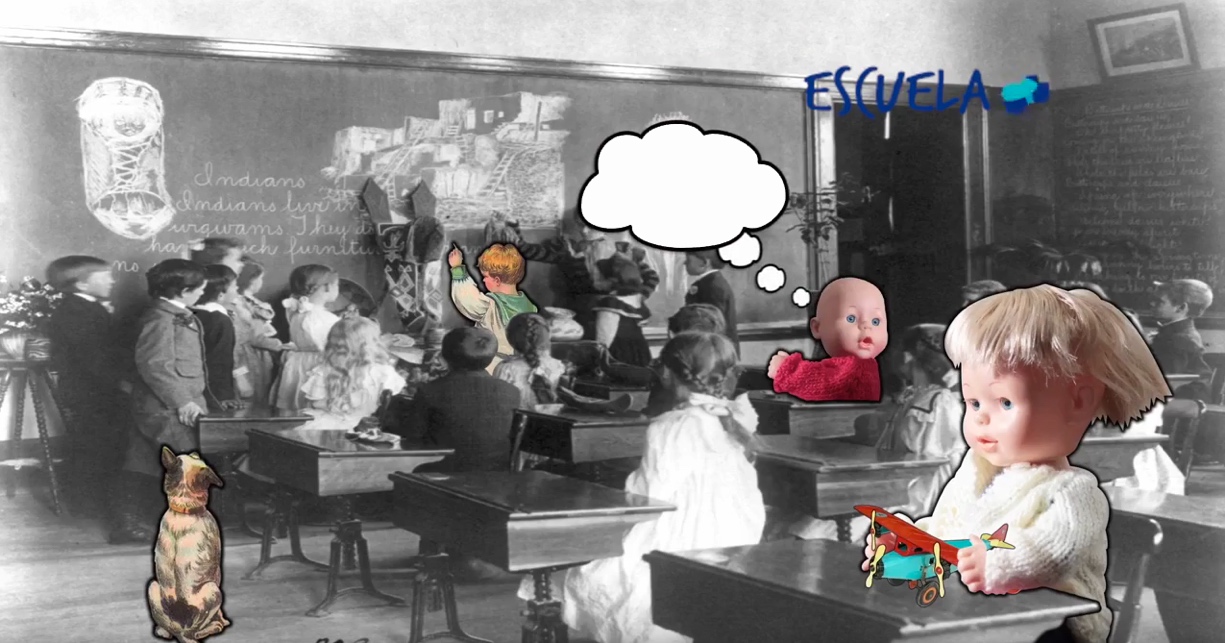 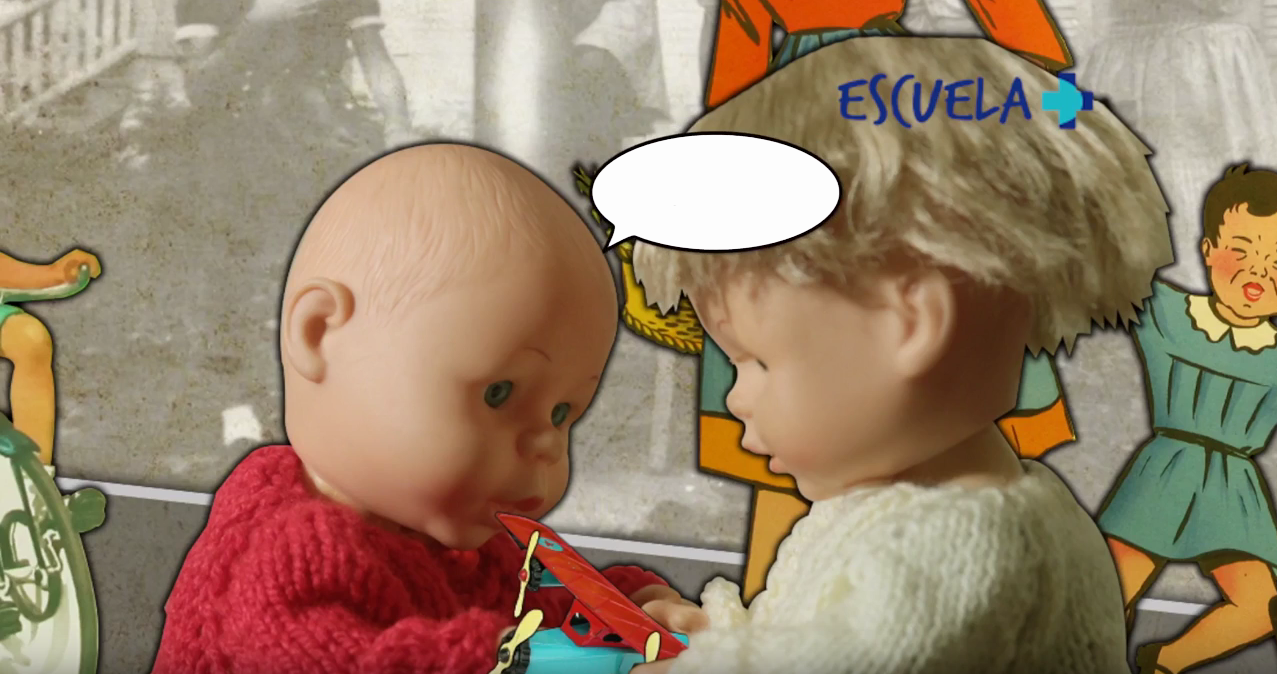 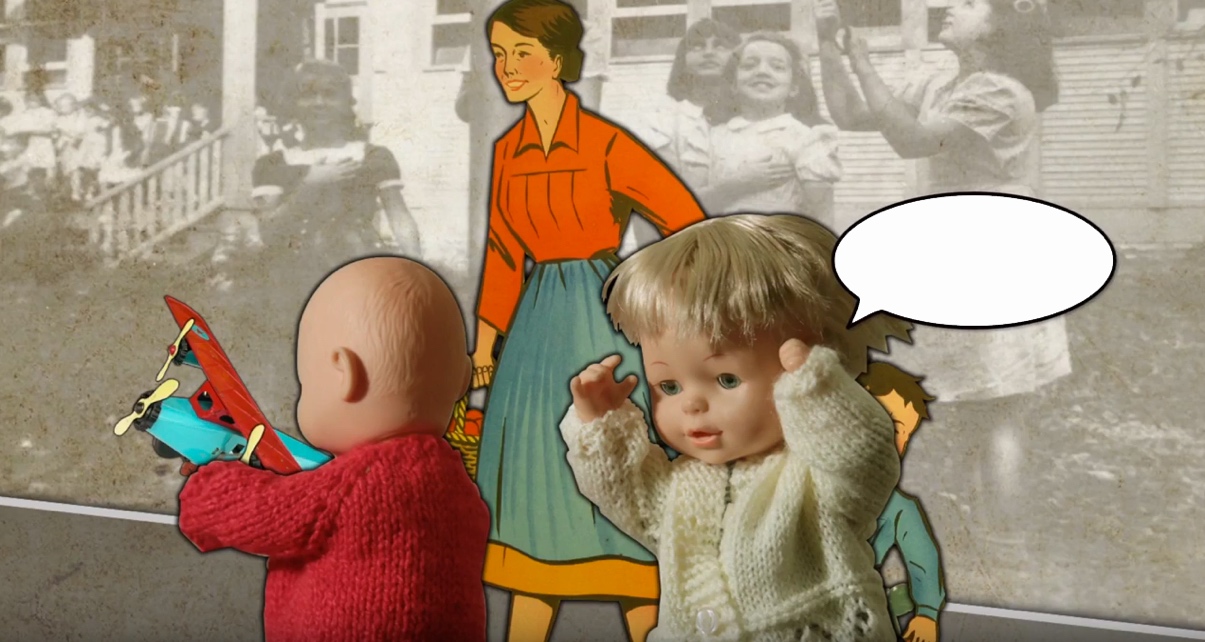 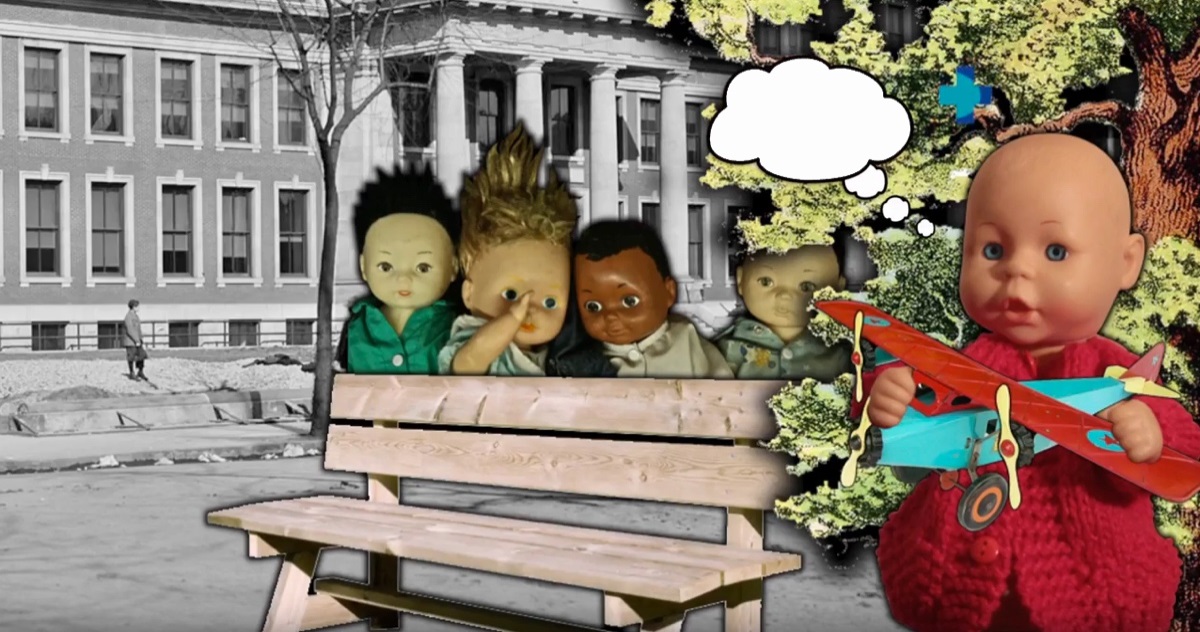 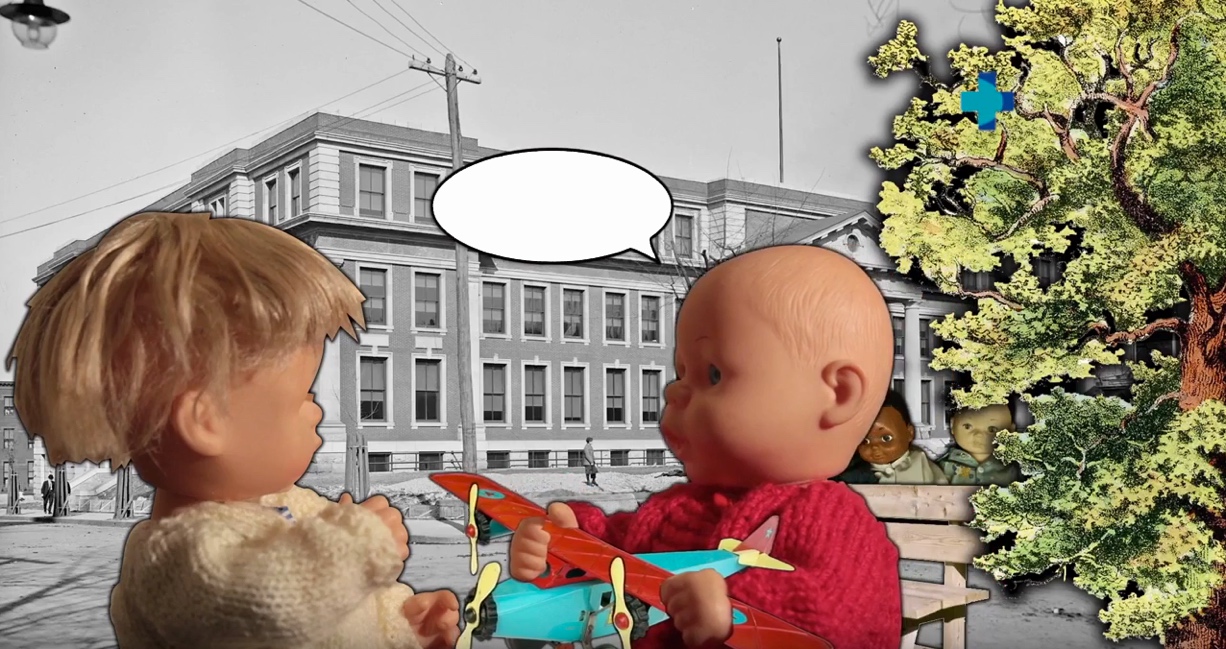 Anexo 2TABLA METACOGNITIVAA continuación, evaluarás tus habilidades de lectura y escritura.Marca con una X una sola opción por cada pregunta.Si necesitas ayuda o tienes dudas, consulta con tu profesor/a.TITULO Cápsulas Axon Neurociencia: Emociones.CANALCanal 804 Escuela PlusDURACIÓN VIDEO2 minutosCREADOR DE LA FICHAEscuela PlusPALABRAS CLAVESLectura, Escritura, Creatividad, Conversación, Diálogo, Canción, Contrucciones gramaticales, Expresión oral.ÁREAS DEL CONOCIMIENTOLengua Castellana y ComunicaciónEJES TEMÁTICOSLectoescrituraComunicación OralNIVELBásicoOBJETIVOS DE APRENDIZAJEPRIMER MÓDULOSe espera que los/as estudiantes logren:Explorar la escritura creativa al interactuar de manera lúdica con material audiovisual.Desarrollar progresivamente autonomía y calidad en el proceso de lectoescritura.SEGUNDO MÓDULOSe espera que los/as estudiantes logren:Participar en conversaciones acerca de temáticas de interés, con aportes que se ajusten al contenido y propósito de la comunicación.Crear una canción de forma grupal.CONTENIDOSLectura conjunta, Escritura, Construcciones gramaticales, Conversación y expresión oral, Estrofa y verso, Escritura de canciones.ORIENTACIONES PARA EL DOCENTEEl video es una cápsula perteneciente a una serie que trata la temática de la neurociencia, y, específicamente en este capítulo, las emociones. El video tiene un formato audiovisual breve, lúdico y dinámico.En esta ficha se proponen dos módulos correspondientes a dos clases específicas de distinta duración cada una. Ambos módulos, a través del trabajo con el contenido específico de la cápsula, buscan lograr objetivos relacionados con las áreas de lectoescritura y comunicación oral.El primer módulo presenta una clase de 45-50 minutos de duración aproximada, con actividades de lectura conjunta de textos y escritura de diálogos basados en el video, que fomentan la creatividad y buscan motivar el desarrollo de la lectoescritura.El segundo módulo propone una clase de 90 minutos de duración aproximada, cuyas actividades tienen como base la información visual y textual de un fragmento de la cápsula y buscan, a través de la creación de una canción breve, aportar al desarrollo de la comunicación oral y la escritura.Módulo IMódulo IMódulo IMódulo IÁREAS DEL CONOCIMIENTOLengua Castellana y ComunicaciónEJES TEMÁTICOSLectoescrituraOBJETIVOS DE APRENDIZAJESe espera que los/as estudiantes logren:Explorar la escritura creativa al interactuar de manera lúdica con material audiovisual.Desarrollar progresivamente autonomía y calidad en el proceso de lectoescritura.INDICADORES DE EVALUACIÓNSe espera que los/as estudiantes logren:Leer oraciones simples en conjunto con la clase.Escribir palabras, frases u oraciones de acuerdo al nivel de desarrollo de sus habilidades de lectoescritura.Escribir palabras, frases u oraciones de forma creativa.Autoevaluar el desarrollo de sus habilidades de lectoescritura.CONTENIDOSLectura conjunta, Escritura, Construcciones gramaticales.Lectura conjunta, Escritura, Construcciones gramaticales.Lectura conjunta, Escritura, Construcciones gramaticales.MATERIALESTelevisorDecodificador y control remotoVideo Cápsulas Axon Neurociencia: EmocionesGuía de trabajo (anexo 1)Tabla metacognitiva (anexo 2)TelevisorDecodificador y control remotoVideo Cápsulas Axon Neurociencia: EmocionesGuía de trabajo (anexo 1)Tabla metacognitiva (anexo 2)TelevisorDecodificador y control remotoVideo Cápsulas Axon Neurociencia: EmocionesGuía de trabajo (anexo 1)Tabla metacognitiva (anexo 2)ACTIVIDADESACTIVIDADESACTIVIDADESACTIVIDADESEl/la docente menciona que la clase tiene el objetivo de trabajar las habilidades de lectoescritura en base a una cápsula de video sobre las emociones. El/la docente pregunta:¿Qué son las emociones?Se busca conocer concepciones previas de los/as estudiantes sobre el tema y contextualizar la actividad siguiente. (5-8 min.)Se exhibe el video completo una vez. Luego, se visiona un fragmento sin sonido: 00:40-01:00 min. Al reproducir el fragmento se realizan pausas en los momentos donde aparecen globos de diálogos de los muñecos. En cada pausa los/as estudiantes leen en conjunto los diálogos.Pausas:00:4300:4600:4800:5100:54(2-3 min.)Posterior a la lectura conjunta, el/la docente pregunta a la clase:¿Qué creen que sintió uno de los muñecos cuando le quitaron su avión?¿Qué creen que sintió cuando se lo devolvieron?¿Por qué creen que el otro muñeco le devolvió el avión?Se busca que los/as estudiantes extraigan información explícita e implícita de la historia vista y los diálogos leídos, ejercitando su comprensión visual y oral. Además, se profundiza en la temática de las emociones, la cual es importante para niños y niñas en desarrollo. (5-8 min.)Luego, se entrega una guía de trabajo (véase ANEXO 1). En ella, los/as estudiantes deben recrear los diálogos de los muñecos con sus propias palabras.En los grados o edades en que la escritura está en un desarrollo inicial, se busca motivar el acercamiento a la escritura creativa y el desarrollo de la caligrafía, por medio de la escritura de frases y palabras sencillas. Frente a estudiantes que no manejen la escritura, se recomienda que trabajen junto al docente o en pareja junto a un/a estudiante con mayor grado de avance.En grados en que el manejo de la escritura esté en un desarrollo más avanzado, se busca que los/as estudiantes ejerciten la escritura, desarrollen la creatividad y cuiden su caligrafía. (10-15 min.)Terminada la guía, cada estudiante responde una tabla metacognitiva (véase ANEXO 2). Con el fin de conocer la percepción de los/as estudiantes de la clase y evaluar la disposición de estos a la lectoescritura. Además, permite a niños y niñas autoevaluar su desarrollo de la lectoescritura. (5-8 min.)Para finalizar, estudiantes voluntarios/as leen sus historietas frente a la clase. (5-8 min.)TOTAL: 45-50 min.El/la docente menciona que la clase tiene el objetivo de trabajar las habilidades de lectoescritura en base a una cápsula de video sobre las emociones. El/la docente pregunta:¿Qué son las emociones?Se busca conocer concepciones previas de los/as estudiantes sobre el tema y contextualizar la actividad siguiente. (5-8 min.)Se exhibe el video completo una vez. Luego, se visiona un fragmento sin sonido: 00:40-01:00 min. Al reproducir el fragmento se realizan pausas en los momentos donde aparecen globos de diálogos de los muñecos. En cada pausa los/as estudiantes leen en conjunto los diálogos.Pausas:00:4300:4600:4800:5100:54(2-3 min.)Posterior a la lectura conjunta, el/la docente pregunta a la clase:¿Qué creen que sintió uno de los muñecos cuando le quitaron su avión?¿Qué creen que sintió cuando se lo devolvieron?¿Por qué creen que el otro muñeco le devolvió el avión?Se busca que los/as estudiantes extraigan información explícita e implícita de la historia vista y los diálogos leídos, ejercitando su comprensión visual y oral. Además, se profundiza en la temática de las emociones, la cual es importante para niños y niñas en desarrollo. (5-8 min.)Luego, se entrega una guía de trabajo (véase ANEXO 1). En ella, los/as estudiantes deben recrear los diálogos de los muñecos con sus propias palabras.En los grados o edades en que la escritura está en un desarrollo inicial, se busca motivar el acercamiento a la escritura creativa y el desarrollo de la caligrafía, por medio de la escritura de frases y palabras sencillas. Frente a estudiantes que no manejen la escritura, se recomienda que trabajen junto al docente o en pareja junto a un/a estudiante con mayor grado de avance.En grados en que el manejo de la escritura esté en un desarrollo más avanzado, se busca que los/as estudiantes ejerciten la escritura, desarrollen la creatividad y cuiden su caligrafía. (10-15 min.)Terminada la guía, cada estudiante responde una tabla metacognitiva (véase ANEXO 2). Con el fin de conocer la percepción de los/as estudiantes de la clase y evaluar la disposición de estos a la lectoescritura. Además, permite a niños y niñas autoevaluar su desarrollo de la lectoescritura. (5-8 min.)Para finalizar, estudiantes voluntarios/as leen sus historietas frente a la clase. (5-8 min.)TOTAL: 45-50 min.El/la docente menciona que la clase tiene el objetivo de trabajar las habilidades de lectoescritura en base a una cápsula de video sobre las emociones. El/la docente pregunta:¿Qué son las emociones?Se busca conocer concepciones previas de los/as estudiantes sobre el tema y contextualizar la actividad siguiente. (5-8 min.)Se exhibe el video completo una vez. Luego, se visiona un fragmento sin sonido: 00:40-01:00 min. Al reproducir el fragmento se realizan pausas en los momentos donde aparecen globos de diálogos de los muñecos. En cada pausa los/as estudiantes leen en conjunto los diálogos.Pausas:00:4300:4600:4800:5100:54(2-3 min.)Posterior a la lectura conjunta, el/la docente pregunta a la clase:¿Qué creen que sintió uno de los muñecos cuando le quitaron su avión?¿Qué creen que sintió cuando se lo devolvieron?¿Por qué creen que el otro muñeco le devolvió el avión?Se busca que los/as estudiantes extraigan información explícita e implícita de la historia vista y los diálogos leídos, ejercitando su comprensión visual y oral. Además, se profundiza en la temática de las emociones, la cual es importante para niños y niñas en desarrollo. (5-8 min.)Luego, se entrega una guía de trabajo (véase ANEXO 1). En ella, los/as estudiantes deben recrear los diálogos de los muñecos con sus propias palabras.En los grados o edades en que la escritura está en un desarrollo inicial, se busca motivar el acercamiento a la escritura creativa y el desarrollo de la caligrafía, por medio de la escritura de frases y palabras sencillas. Frente a estudiantes que no manejen la escritura, se recomienda que trabajen junto al docente o en pareja junto a un/a estudiante con mayor grado de avance.En grados en que el manejo de la escritura esté en un desarrollo más avanzado, se busca que los/as estudiantes ejerciten la escritura, desarrollen la creatividad y cuiden su caligrafía. (10-15 min.)Terminada la guía, cada estudiante responde una tabla metacognitiva (véase ANEXO 2). Con el fin de conocer la percepción de los/as estudiantes de la clase y evaluar la disposición de estos a la lectoescritura. Además, permite a niños y niñas autoevaluar su desarrollo de la lectoescritura. (5-8 min.)Para finalizar, estudiantes voluntarios/as leen sus historietas frente a la clase. (5-8 min.)TOTAL: 45-50 min.El/la docente menciona que la clase tiene el objetivo de trabajar las habilidades de lectoescritura en base a una cápsula de video sobre las emociones. El/la docente pregunta:¿Qué son las emociones?Se busca conocer concepciones previas de los/as estudiantes sobre el tema y contextualizar la actividad siguiente. (5-8 min.)Se exhibe el video completo una vez. Luego, se visiona un fragmento sin sonido: 00:40-01:00 min. Al reproducir el fragmento se realizan pausas en los momentos donde aparecen globos de diálogos de los muñecos. En cada pausa los/as estudiantes leen en conjunto los diálogos.Pausas:00:4300:4600:4800:5100:54(2-3 min.)Posterior a la lectura conjunta, el/la docente pregunta a la clase:¿Qué creen que sintió uno de los muñecos cuando le quitaron su avión?¿Qué creen que sintió cuando se lo devolvieron?¿Por qué creen que el otro muñeco le devolvió el avión?Se busca que los/as estudiantes extraigan información explícita e implícita de la historia vista y los diálogos leídos, ejercitando su comprensión visual y oral. Además, se profundiza en la temática de las emociones, la cual es importante para niños y niñas en desarrollo. (5-8 min.)Luego, se entrega una guía de trabajo (véase ANEXO 1). En ella, los/as estudiantes deben recrear los diálogos de los muñecos con sus propias palabras.En los grados o edades en que la escritura está en un desarrollo inicial, se busca motivar el acercamiento a la escritura creativa y el desarrollo de la caligrafía, por medio de la escritura de frases y palabras sencillas. Frente a estudiantes que no manejen la escritura, se recomienda que trabajen junto al docente o en pareja junto a un/a estudiante con mayor grado de avance.En grados en que el manejo de la escritura esté en un desarrollo más avanzado, se busca que los/as estudiantes ejerciten la escritura, desarrollen la creatividad y cuiden su caligrafía. (10-15 min.)Terminada la guía, cada estudiante responde una tabla metacognitiva (véase ANEXO 2). Con el fin de conocer la percepción de los/as estudiantes de la clase y evaluar la disposición de estos a la lectoescritura. Además, permite a niños y niñas autoevaluar su desarrollo de la lectoescritura. (5-8 min.)Para finalizar, estudiantes voluntarios/as leen sus historietas frente a la clase. (5-8 min.)TOTAL: 45-50 min.Módulo IIMódulo IIMódulo IIMódulo IIÁREAS DEL CONOCIMIENTOLengua Castellana y ComunicaciónEJES TEMÁTICOSLectoescrituraComunicación OralOBJETIVOS DE APRENDIZAJESe espera que los/as estudiantes logren:Participar en conversaciones acerca de temáticas de interés, con aportes que se ajusten al contenido y propósito de la comunicación.Crear una canción de forma grupal.INDICADORES DE EVALUACIÓNSe espera que los/as estudiantes logren:Participar al menos una vez en diversas actividades de diálogo grupal.Aportar a la conversación ajustándose al contenido y propósito de la comunicación.Crear una idea de canción a través de trabajo grupal.Escribir o aportar en el proceso de escritura de la letra de una canción en forma grupal.CONTENIDOSConversación y expresión oral, Estrofa y verso, Escritura de canciones.Conversación y expresión oral, Estrofa y verso, Escritura de canciones.Conversación y expresión oral, Estrofa y verso, Escritura de canciones.MATERIALESTelevisorDecodificador y control remotoVideo Cápsulas Axon Neurociencia: EmocionesTelevisorDecodificador y control remotoVideo Cápsulas Axon Neurociencia: EmocionesTelevisorDecodificador y control remotoVideo Cápsulas Axon Neurociencia: EmocionesACTIVIDADESACTIVIDADESACTIVIDADESACTIVIDADESEl/la docente inicia con las preguntas:¿Qué son las emociones?¿Qué emociones conocen?Se busca conocer qué entienden los/as estudiantes por el concepto de emoción y acercarlos a la temática de la clase. También se busca que los/as estudiantes participen en un diálogo entre compañeros/as y docente, aportando a su expresión oral. (5-8 min.)Se visiona sin sonido un fragmento de video: 00:11-00:26 seg. El fragmento muestra una serie de emociones a través de las expresiones de una actriz. La forma de exhibición consiste en pausar el video cada vez que el rostro de la mujer cambia:00:14                                                           00:15                                                              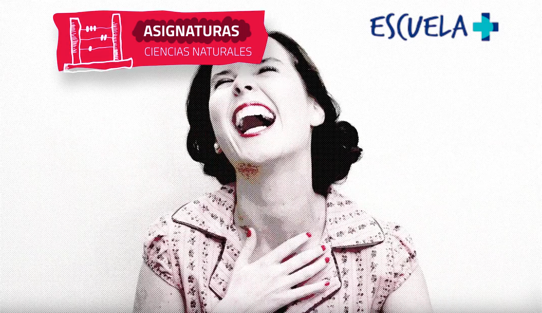 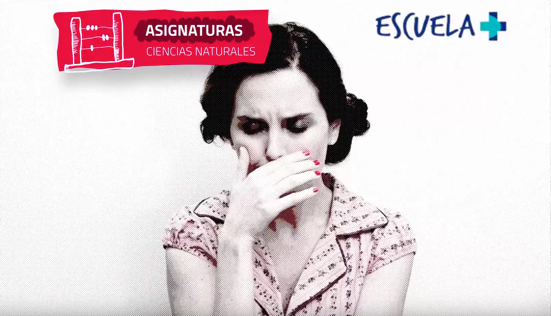 00:16                                                                    00:17                                                                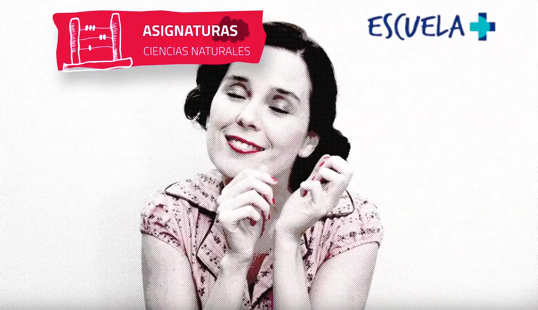 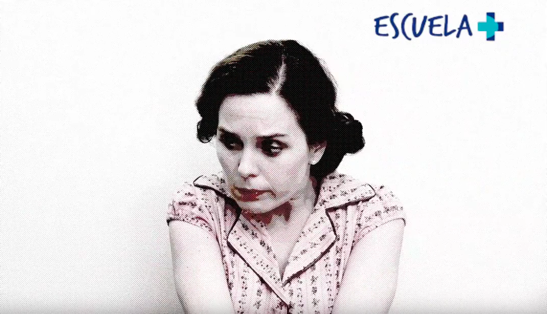 00:18                                                          00:19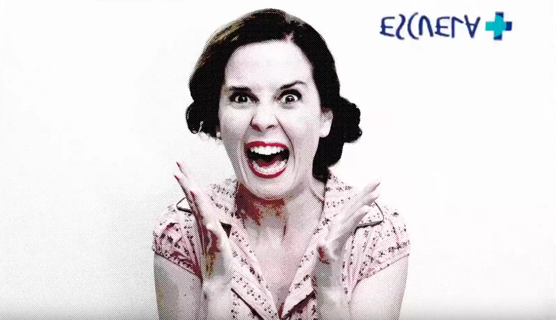 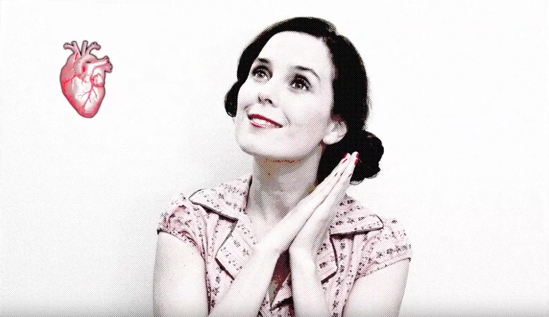 Frente a cada expresión, los/as estudiantes deben nombrar la emoción que creen que expresa. Si hay diferencias en las percepciones, se dialoga para llegar a un consenso.Luego, se visiona el fragmento con sonido y sin pausas, para comparar lo comentado, con lo mencionado por el narrador del video. El/la docente rescata que no hay opiniones correctas o incorrectas, solo diversas formas de percibir las emociones y sus expresiones. (8-10 min.)La clase se divide en grupos de 3 a 5 estudiantes (según cantidad de estudiantes del curso). A cada grupo se le asigna al azar una de las emociones nombradas en el video:AlegríaDolor (o tristeza)PlacerVergüenzaMiedoAmor(3-5 min.) En los grupos deben dialogar sobre la emoción en base a preguntas guía:¿Conoces esta emoción?¿Cuándo la has sentido?¿Qué te provoca?(5-10 min.)Luego, cada grupo debe crear una canción que hable sobre esa emoción. La letra de la canción debe tener máximo 2 estrofas con 3 a 4 versos máximo por cada una. El/la docente explica que una estrofa es un conjunto de versos unidos por ritmo y rimas y que terminan en un punto aparte, punto seguido o punto y coma. Un verso es una unidad más pequeña que una estrofa y lo conforma un conjunto de palabras. Luego, el/la docente muestra y/o canta ejemplos de canciones infantiles breves con uso de rimas, estrofas y versos. También pueden ser seleccionados según el contexto e intereses de los/as estudiantes.Ejemplos:Debajo un botón (https://www.guiainfantil.com/servicios/musica/Canciones/debajo_de_un_boton.htm)Que llueva, que llueva (https://www.elbebe.com/canciones-infantiles/canciones-infantiles-toda-vida-que-llueva-que-llueva)Luna lunera (https://www.musica.com/letras.asp?letra=854161)Cinco ratoncitos (https://www.guiainfantil.com/servicios/musica/Canciones/cinco_ratoncitos.htm)Los grupos inventan y escriben la canción. El/la docente puede asesorar en la escritura a quienes no manejan la lectoescritura. (20-25 min.)Los grupos practican su canción. (5-10 min.)Cada grupo presenta su canción. Se sugiere hacer un círculo con los/as estudiantes y que estos presenten desde su lugar en la ronda, sin necesidad de salir al centro o estar delante del salón de clase, con el fin de no generar presión en quienes tienen dificultades para presentar en público. (10-15 min.)La actividad cierra con preguntas metacognitivas realizadas por el/la docente a nivel de clase completa:¿Qué emociones aprendimos hoy?¿Les gustó escribir y cantar sobre ellas?¿Por qué?Se busca que los/as estudiantes recuerden la temática vista en clases, reflexionen sobre el proceso vivenciado y cómo el formato de la actividad ayudó o dificultó su aprendizaje. (5-8min.)TOTAL: 90 min.El/la docente inicia con las preguntas:¿Qué son las emociones?¿Qué emociones conocen?Se busca conocer qué entienden los/as estudiantes por el concepto de emoción y acercarlos a la temática de la clase. También se busca que los/as estudiantes participen en un diálogo entre compañeros/as y docente, aportando a su expresión oral. (5-8 min.)Se visiona sin sonido un fragmento de video: 00:11-00:26 seg. El fragmento muestra una serie de emociones a través de las expresiones de una actriz. La forma de exhibición consiste en pausar el video cada vez que el rostro de la mujer cambia:00:14                                                           00:15                                                              00:16                                                                    00:17                                                                00:18                                                          00:19Frente a cada expresión, los/as estudiantes deben nombrar la emoción que creen que expresa. Si hay diferencias en las percepciones, se dialoga para llegar a un consenso.Luego, se visiona el fragmento con sonido y sin pausas, para comparar lo comentado, con lo mencionado por el narrador del video. El/la docente rescata que no hay opiniones correctas o incorrectas, solo diversas formas de percibir las emociones y sus expresiones. (8-10 min.)La clase se divide en grupos de 3 a 5 estudiantes (según cantidad de estudiantes del curso). A cada grupo se le asigna al azar una de las emociones nombradas en el video:AlegríaDolor (o tristeza)PlacerVergüenzaMiedoAmor(3-5 min.) En los grupos deben dialogar sobre la emoción en base a preguntas guía:¿Conoces esta emoción?¿Cuándo la has sentido?¿Qué te provoca?(5-10 min.)Luego, cada grupo debe crear una canción que hable sobre esa emoción. La letra de la canción debe tener máximo 2 estrofas con 3 a 4 versos máximo por cada una. El/la docente explica que una estrofa es un conjunto de versos unidos por ritmo y rimas y que terminan en un punto aparte, punto seguido o punto y coma. Un verso es una unidad más pequeña que una estrofa y lo conforma un conjunto de palabras. Luego, el/la docente muestra y/o canta ejemplos de canciones infantiles breves con uso de rimas, estrofas y versos. También pueden ser seleccionados según el contexto e intereses de los/as estudiantes.Ejemplos:Debajo un botón (https://www.guiainfantil.com/servicios/musica/Canciones/debajo_de_un_boton.htm)Que llueva, que llueva (https://www.elbebe.com/canciones-infantiles/canciones-infantiles-toda-vida-que-llueva-que-llueva)Luna lunera (https://www.musica.com/letras.asp?letra=854161)Cinco ratoncitos (https://www.guiainfantil.com/servicios/musica/Canciones/cinco_ratoncitos.htm)Los grupos inventan y escriben la canción. El/la docente puede asesorar en la escritura a quienes no manejan la lectoescritura. (20-25 min.)Los grupos practican su canción. (5-10 min.)Cada grupo presenta su canción. Se sugiere hacer un círculo con los/as estudiantes y que estos presenten desde su lugar en la ronda, sin necesidad de salir al centro o estar delante del salón de clase, con el fin de no generar presión en quienes tienen dificultades para presentar en público. (10-15 min.)La actividad cierra con preguntas metacognitivas realizadas por el/la docente a nivel de clase completa:¿Qué emociones aprendimos hoy?¿Les gustó escribir y cantar sobre ellas?¿Por qué?Se busca que los/as estudiantes recuerden la temática vista en clases, reflexionen sobre el proceso vivenciado y cómo el formato de la actividad ayudó o dificultó su aprendizaje. (5-8min.)TOTAL: 90 min.El/la docente inicia con las preguntas:¿Qué son las emociones?¿Qué emociones conocen?Se busca conocer qué entienden los/as estudiantes por el concepto de emoción y acercarlos a la temática de la clase. También se busca que los/as estudiantes participen en un diálogo entre compañeros/as y docente, aportando a su expresión oral. (5-8 min.)Se visiona sin sonido un fragmento de video: 00:11-00:26 seg. El fragmento muestra una serie de emociones a través de las expresiones de una actriz. La forma de exhibición consiste en pausar el video cada vez que el rostro de la mujer cambia:00:14                                                           00:15                                                              00:16                                                                    00:17                                                                00:18                                                          00:19Frente a cada expresión, los/as estudiantes deben nombrar la emoción que creen que expresa. Si hay diferencias en las percepciones, se dialoga para llegar a un consenso.Luego, se visiona el fragmento con sonido y sin pausas, para comparar lo comentado, con lo mencionado por el narrador del video. El/la docente rescata que no hay opiniones correctas o incorrectas, solo diversas formas de percibir las emociones y sus expresiones. (8-10 min.)La clase se divide en grupos de 3 a 5 estudiantes (según cantidad de estudiantes del curso). A cada grupo se le asigna al azar una de las emociones nombradas en el video:AlegríaDolor (o tristeza)PlacerVergüenzaMiedoAmor(3-5 min.) En los grupos deben dialogar sobre la emoción en base a preguntas guía:¿Conoces esta emoción?¿Cuándo la has sentido?¿Qué te provoca?(5-10 min.)Luego, cada grupo debe crear una canción que hable sobre esa emoción. La letra de la canción debe tener máximo 2 estrofas con 3 a 4 versos máximo por cada una. El/la docente explica que una estrofa es un conjunto de versos unidos por ritmo y rimas y que terminan en un punto aparte, punto seguido o punto y coma. Un verso es una unidad más pequeña que una estrofa y lo conforma un conjunto de palabras. Luego, el/la docente muestra y/o canta ejemplos de canciones infantiles breves con uso de rimas, estrofas y versos. También pueden ser seleccionados según el contexto e intereses de los/as estudiantes.Ejemplos:Debajo un botón (https://www.guiainfantil.com/servicios/musica/Canciones/debajo_de_un_boton.htm)Que llueva, que llueva (https://www.elbebe.com/canciones-infantiles/canciones-infantiles-toda-vida-que-llueva-que-llueva)Luna lunera (https://www.musica.com/letras.asp?letra=854161)Cinco ratoncitos (https://www.guiainfantil.com/servicios/musica/Canciones/cinco_ratoncitos.htm)Los grupos inventan y escriben la canción. El/la docente puede asesorar en la escritura a quienes no manejan la lectoescritura. (20-25 min.)Los grupos practican su canción. (5-10 min.)Cada grupo presenta su canción. Se sugiere hacer un círculo con los/as estudiantes y que estos presenten desde su lugar en la ronda, sin necesidad de salir al centro o estar delante del salón de clase, con el fin de no generar presión en quienes tienen dificultades para presentar en público. (10-15 min.)La actividad cierra con preguntas metacognitivas realizadas por el/la docente a nivel de clase completa:¿Qué emociones aprendimos hoy?¿Les gustó escribir y cantar sobre ellas?¿Por qué?Se busca que los/as estudiantes recuerden la temática vista en clases, reflexionen sobre el proceso vivenciado y cómo el formato de la actividad ayudó o dificultó su aprendizaje. (5-8min.)TOTAL: 90 min.El/la docente inicia con las preguntas:¿Qué son las emociones?¿Qué emociones conocen?Se busca conocer qué entienden los/as estudiantes por el concepto de emoción y acercarlos a la temática de la clase. También se busca que los/as estudiantes participen en un diálogo entre compañeros/as y docente, aportando a su expresión oral. (5-8 min.)Se visiona sin sonido un fragmento de video: 00:11-00:26 seg. El fragmento muestra una serie de emociones a través de las expresiones de una actriz. La forma de exhibición consiste en pausar el video cada vez que el rostro de la mujer cambia:00:14                                                           00:15                                                              00:16                                                                    00:17                                                                00:18                                                          00:19Frente a cada expresión, los/as estudiantes deben nombrar la emoción que creen que expresa. Si hay diferencias en las percepciones, se dialoga para llegar a un consenso.Luego, se visiona el fragmento con sonido y sin pausas, para comparar lo comentado, con lo mencionado por el narrador del video. El/la docente rescata que no hay opiniones correctas o incorrectas, solo diversas formas de percibir las emociones y sus expresiones. (8-10 min.)La clase se divide en grupos de 3 a 5 estudiantes (según cantidad de estudiantes del curso). A cada grupo se le asigna al azar una de las emociones nombradas en el video:AlegríaDolor (o tristeza)PlacerVergüenzaMiedoAmor(3-5 min.) En los grupos deben dialogar sobre la emoción en base a preguntas guía:¿Conoces esta emoción?¿Cuándo la has sentido?¿Qué te provoca?(5-10 min.)Luego, cada grupo debe crear una canción que hable sobre esa emoción. La letra de la canción debe tener máximo 2 estrofas con 3 a 4 versos máximo por cada una. El/la docente explica que una estrofa es un conjunto de versos unidos por ritmo y rimas y que terminan en un punto aparte, punto seguido o punto y coma. Un verso es una unidad más pequeña que una estrofa y lo conforma un conjunto de palabras. Luego, el/la docente muestra y/o canta ejemplos de canciones infantiles breves con uso de rimas, estrofas y versos. También pueden ser seleccionados según el contexto e intereses de los/as estudiantes.Ejemplos:Debajo un botón (https://www.guiainfantil.com/servicios/musica/Canciones/debajo_de_un_boton.htm)Que llueva, que llueva (https://www.elbebe.com/canciones-infantiles/canciones-infantiles-toda-vida-que-llueva-que-llueva)Luna lunera (https://www.musica.com/letras.asp?letra=854161)Cinco ratoncitos (https://www.guiainfantil.com/servicios/musica/Canciones/cinco_ratoncitos.htm)Los grupos inventan y escriben la canción. El/la docente puede asesorar en la escritura a quienes no manejan la lectoescritura. (20-25 min.)Los grupos practican su canción. (5-10 min.)Cada grupo presenta su canción. Se sugiere hacer un círculo con los/as estudiantes y que estos presenten desde su lugar en la ronda, sin necesidad de salir al centro o estar delante del salón de clase, con el fin de no generar presión en quienes tienen dificultades para presentar en público. (10-15 min.)La actividad cierra con preguntas metacognitivas realizadas por el/la docente a nivel de clase completa:¿Qué emociones aprendimos hoy?¿Les gustó escribir y cantar sobre ellas?¿Por qué?Se busca que los/as estudiantes recuerden la temática vista en clases, reflexionen sobre el proceso vivenciado y cómo el formato de la actividad ayudó o dificultó su aprendizaje. (5-8min.)TOTAL: 90 min.PREGUNTAMuy pocoMedianamenteCasi totalmenteTotalmente¿Cuánto manejas la habilidad de escribir?¿Cuánto manejas la habilidad de leer?¿La actividad te ayudó en el desarrollo de estas habilidades?Anota 2 ideas para mejorar en tu habilidad de lectoescrituraAnota 2 ideas para mejorar en tu habilidad de lectoescrituraAnota 2 ideas para mejorar en tu habilidad de lectoescrituraAnota 2 ideas para mejorar en tu habilidad de lectoescritura¿Qué puedes hacer para mejorar estas habilidades?1.1.1.1.¿Qué puedes hacer para mejorar estas habilidades?2.2.2.2.